LEDARPÄRM
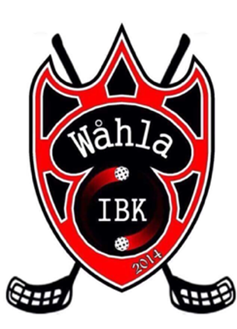 -Wåhla IBK-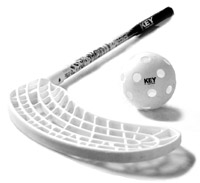 INNEHÅLL LEDARPÄRMInnehållInledning	4Syfte ledarpärm	4Dokumentation	4Föreningen	5Historik	5Lag	5Målsättning	5Värdegrund	6Handlingsplan vid brott mot värdegrunden	6Verksamhetsidé	7Droger och antidoping	7Ansvariga	7Styrelse	7Övriga ansvarsområden	8Valberedning	8Målsättning	8Sportsliga mål:	9Ekonomiska mål	9Sociala mål	9Policy för sociala medier	9Avgifter	10Medlemsavgift	10Spelaravgift	10Försäljning	11Säljaktivitet	11Info för ledare	11Att vara ledare i Wåhla IBK	11Polisintyg	11Lagets ledares ansvar	12Avbokningar	12Domararvoden	12Ungdomsdomare	12Hemsida (Laget.se)	13iBIS	13Vaktmästeri	13Kiosk	13Kontakt med förbundet	13Medlemsregister	14Lagkostnader	14Material	14Seriespel	14Nyckelbrickor	14Närvarorapportering (LOK)	14Profilguide	15Policy för tryck på material	15Regler inom svensk innebandy	15Samsyn	15Toppning	15Barn och- ungdomslagen	15Juniorlag	16Seniorlag	16Värvning & Spelarövergångar	16Sekretariatet vid hemmamatcher	16Matchprotokoll och resultatrapportering	16Träningstider	16Utbildning	16Fonder	17Verksamhetsberättelse	17Ledaravtal	17Föreningen	18Östervåla sporthall (avbokning hall m.m)	18InledningVälkommen som ledare!Vi kan garantera att du kommer att få vara med om roliga och minnesvärda saker under din tid som ledare hos oss i Wåhla IBK.För att underlätta för dig finns därför denna ledarpärm med praktisk och värdefull information kring det mesta. Syfte ledarpärmMaterialet i denna ledarpärm ska ge alla ledare och tränare inom Wåhla IBK praktisk och värdefull information samt en vägledning kring rutiner m.m.DokumentationPå vår hemsida under fliken dokument finns en liten dokumentbank som innehåller följande dokument:LedarpärmPolicyStadgarVärdegrundKioskinstruktionerProfilguideMedlemsdokumentLedardokumentLathund seriespelAndra viktiga dokument, så som ”Regler för innebandy”, Seriedirektiv och länkar till bl.a. IBIS, finns på Upplands Innebandyförbunds hemsida.FöreningenHistorikWåhla IBK startades 2014 då det fanns intresse av att börja spela innebandy hos en del grabbar i bygden. De tog hjälp av Christer Nilsson och klubben startades. Ett antal tjejer var också intresserade, så hösten 2014 spelades det seriespel med både ett damlag och ett herrlag.Viktiga årtal
2014	Klubben startas med 2 seniorlag2015	Barn och ungdomar börjar träna2016	Barn/ungdomarna börjar spela serie/poolspel2017	10 lag i seriespelLagWåhla IBK består av följande lag:Herrar, spel i div.  6Damer, spel i div. 31 pojklag i åldrarna 12 - 14 år2 mixlag som spelar poolspel i åldrarna 6 – 10 årMålsättningFöreningens målsättning • Våra barn och ungdomar i föreningen ska känna att alla är lika värda. • Ungdomsverksamheten ska vara en positiv, glädjefylld och utvecklande verksamhet. • Vi jobbar för att behålla så många spelare som möjligt genom uppväxtåren. • För de allra yngsta lagen är vi måna om att skapa ett bestående intresse för innebandy utan hets och tvång. • Fylla på seniorlagen med spelare från de egna leden. • Det ska vara givande och roligt att tillhöra Wåhla IBK. • Vi vill fostra spelarna till ansvarfulla människor som respekterar regler och normer, både på och utanför innebandyplanen. • Vi tar avstånd ifrån vandalism och mobbing samt missbruk av alkohol, tobak och andra droger. • Vi vill värna om positiv innebandy med teknikfokus. • De som slutar spela aktivt ska förbli positiva ambassadörer för föreningen.VärdegrundWåhla IBKs värdegrund är framtagen för att tydliggöra föreningens värderingar och beskriver detklimat som vi önskar och strävar efter att ha. Den ska fungera som en kompass som vägleder i oss hur vi bör agera och bete oss med och mot varandra i alla möten och situationer som uppstår. GlädjeVi vill att alla som är en del av vår verksamhet ska känna glädje och alla ska göra sitt yttersta för att sprida denna känsla. Glädje kan vi bland annat finna i rörelse, kunskap, engagemang, uppmuntran och skratt.Vi vill att våra spelare ska tycka att det är roligt och utvecklande att spela innebandy. Detta innebär att alla ska ha rätt att utöva idrotten på en rimlig och anpassad nivå för att skapa en bra och positiv känsla hos varje individ. RespektAlla har ett lika stort värde och vi ska respektera varandras likheter och olikheter.Vi ska stötta varandra i med- och motgångar, både på och utanför planen. Vi använder oss av en god och respektfull ton i vår kommunikation med och mot varandra. GemenskapAlla är välkomna att vara en del av vår förening och vi ska alltid arbeta för att hitta lösningar som passar varje individs förutsättningar.Inkludering är ett ledord som ska påminna oss om hur vi ska agera för att skapa en känsla av delaktighet och tillhörighet i föreningen hos varje individ.Vi vill skapa en gemenskap i hela föreningen och på alla nivåer. Detta kan vi lyckas med genom bland annat bra ledarskap, gott bemötande och samarbete.  Tillsammans kan vi skapa en utvecklande, framgångsrik och givande verksamhet som leder till glädje, rörelse och ett livslångt idrottande.Handlingsplan vid brott mot värdegrundenHändelser som anses som brott mot föreningens värdegrund/policy tas upp med ledare eller någon i styrelsen.Vid policybrott agerar föreningen enligt följande:Barn och ungdomar under 18 år – Ledarsamtal samt kontakt med föräldrarAktiva över 18 år – Ledarsamtal med den aktiveLedare – kontaktas av styrelse.Styrelsemedlem – kontaktas av andra styrelsemedlemmarÖverträdelser kan innebära utestängning från match och träning, efter samtal mellan ledare och styrelsen. Överträdelse kan också, i sista hand, innebära uteslutning ur föreningen.VerksamhetsidéWåhla IBKerbjuder individen social, personlig och idrottslig utveckling.erbjuder bredd.erbjuder aktiviteter som stimulerar individer till fritidsaktiviteter och egen utveckling.arbetar genom att engagera sig i aktiviteter, arrangemang och projekt som vänder sig till alla åldrar men främst barn och ungdomar.arbetar med öppen och lättillgänglig information för sina medlemmar så att en dialog förs om föreningens verksamhet.mål för ledarskapet arbetar med öppenhet och uppmuntran så att individens möjlighet till utveckling tillvaratas, samt att man ökar individens självförtroende, framtidstro och stolthet.arbetar genom återkommande utbildning och kompetenshöjning.arbetar utifrån att alla ska vara med.Droger och antidopingFöljande saker ska spelare och ledare i Wåhla IBK följa:Nolltolerans gällande alkohol och droger i samband med träning, match och cuper.Aldrig dricka alkohol och uppträda berusad eller drogpåverkad i föreningens kläder.Att man som ledare i Wåhla IBK är en förebild för barnen – ungdomarna.AnsvarigaStyrelseOrdförande			Kassör			Amanda Segelsbo		Sekreterare			Johanna Molén Ledamot			                 Stina Steberg Emil GötessonJohanna MolénBert-Åke BjälmenRickard LundinUlrika Malmberg LarssonUngdomsledamot		                 Moa Larsson MalmbergLovisa HåkanssonÖvriga ansvarsområdenInköp			iBIS, LOK, Domare		Rickard Lundin			Försäljning			Maria Johansson, Anton Götesson, Gabriella Friberg WKiosk			            Ulrika Malmberg Larsson, Emil GötessonPR/Sociala medier		Moa Larsson Malmberg, Lovisa Håkansson Ledarpärm			Utbildning			Medlem			Amanda Segelsbo Övergång			Rickard LundinSenior			            Bert-Åke Bjälmen Barn/ungdom		            Stina StebergFöreningpanten		Rickard LundinEvent			            Emil Götesson, Ulrika Malmberg Larsson, Amanda Segelsbo	Lunda			Bokning/matchläggning/träningstider	Rickard Lundin, Ulrika Larsson Malmberg Värdegrund			Rickard LundinBidrag			            Johanna MolénSponsor			Johanna Molén, Emil GötessonSekretariat			Amanda SegelsboValberedningTobbe LarssonAnnelie LingNina ErikssonMålsättningWåhla IBK:s ambition ärAtt ge våra ledare en kvalificerad intern och extern utbildning såväl idrottsligt som socialt vilket gagnar föreningen i ett längre perspektiv.Att genom välutbildade och skickliga förebilder rekrytera medlemmar till en spelar och/eller tränar/ledarkarriär i föreningen.Att bygga seniortrupperna främst av spelare som är skolade i Wåhla IBK:s ungdomsverksamhet.Att ha hög träningsnärvaro för att främja hälsa såväl som lagmoral.Att få fram egna domare.Sportsliga mål:De sportsliga delmålen för barn- och ungdomsverksamheten är:Att kunna deltaga i pool- och seriespel med samtliga träningsgrupper.Att fostra ungdomar som lär sig att samarbeta efter givna regler.De sportsliga delmålen för seniorverksamheten är:Wåhla IBK:s målsättning är att ha minst ett etablerat lag på både herr- och damsidan.Lagen skall så långt som möjligt bestå av spelare från de egna leden.Att vara goda förebilder och inspirationskällor för spelarna i Wåhla IBK:s ungdomsverksamhet.Ekonomiska målWåhla IBK söker olika vägar för att finansiera verksamheten för att bedriva en kvalitativt bra idrottslig verksamhet. Detta innebär ideellt arbete av ledare, spelare och inte minst föräldrar i syfte att skapa balans i ekonomin.De ekonomiska delmålen för verksamheten är:Att skapa förutsättningar för att kunna uppnå de sportsliga målen med hjälp av en välskött och ordnad ekonomi.Att finansiera så mycket som möjligt av verksamheten med hjälp av bidrag, sponsring och försäljningsaktiviteter för att undvika höga spelaravgifter och därmed ge fler möjlighet att delta i föreningens verksamhet.Sociala målDe sociala delmålen för verksamheten är:Att genom förtroende, delaktighet och målmedvetenhet skapa viktiga förutsättningar för att nå framgång såväl för individen som för laget.Att fostra våra spelare till goda förebilder både på och utanför arenan.Att ta ett idrottsligt och socialt ansvar för att förhindra utslagning och resultatfokus i tidiga åldrar, liksom att motverka mobbning, vandalism och liknande sociala problem.Att öka föräldrarnas kunskaper om verksamhetens betydelse för spelarnas utveckling.Att glädje och gemenskap ska genomsyra verksamheten så att spelare tycker det är roligt att träffa laget, oavsett om det är match, träning eller andra aktiviteter.Målen hjälper oss att skapa engagemang, klubbkänsla och delaktighet inom Wåhla IBK. Det går att kombinera en bra social verksamhet med hög sportslig kvalitet.Policy för sociala medierVisa respekt och kommentera aldrig någon nedsättande. Använd sunt förnuft.Personliga påhopp, mobbning, ryktesspridning, spekulationer eller annan medveten publicering av felaktig information får inte förekomma. Använd aldrig andras material utan att referera till källan. Följ de upphovsrättsliga regler som gäller.Att länka till andra kan uppfattas som en rekommendation.Att publicera saker online från ett officiellt konto är aldrig privat. Ett svar riktat till en viss person kan läsas av många andra. Det är numera vanligt att journalister gör artiklar som helt baseras på uttalanden på Twitter.Varje individ är alltid personligt ansvarig för sådant som publiceras. Oavsett om det skett i egenskap av privatperson, medlem, ledare eller förtroendevald. Det som publiceras påverkar bilden av Svensk Innebandy.Om det finns en osäkerhet gällande vad som kan publiceras/skrivas bör man rådfråga någon som har sakkunskap i frågan.Det är upp till ansvarig att hålla inloggningsuppgifter till konton ordnade.AvgifterNormalt betalas medlemsavgift och spelaravgift in för spelarna under höstterminen. En ny spelare får tre gånger på sig att prova på innan betalning ska ske. Spelare som börjar på vårterminen betalar halv avgift. Det är antingen hel eller halv avgift som gäller, inget däremellan.MedlemsavgiftAlla skall betala medlemsavgiften för att delta/vara med i någon av Wåhla IBKs verksamheter. Det är också möjligt att stödja Wåhla IBK som medlem utan att vara aktiv i någon idrott.Har man betalat in medlemsavgiften är man försäkrad vid Wåhla IBK, notera att medlemsavgiften måste vid viss ålder och idrott kompletteras med en licensavgift för att gälla.Barn/ungdom	100 krVuxen (18 år)	150 krFamilj		350 kr (2 vuxna + obegränsat antal barn under 18 år i samma hushåll)OBS att medlemsavgift måste betalas en gång per år av alla i föreningen, aktiva spelare, stödmedlemmar, ledare och styrelse. Avgiften är beroende på ålder.SpelaravgiftBetalas av samtliga spelare som ska vara med i serie-/poolspel. Avgiften är beroende av lagtillhörighet.Senior (dam & herr)	1500 krJunior (seriespel)	600 krBarn (poolspel)	300 krFör ledarbarn gäller ett barn under 18 år per familj utan spelaravgift (i det lag man är ledare). Spelande ledare får reducerad egen deltagaravgift, beroende på hur mycket man kan delta.Prova på kan ske max 3 träningar, efter det ska spelaren betala in medlems- och spelaravgifter och anses som en fullvärdig medlem med samtliga rättigheter och skyldigheter.Avgifterna betalas senast den 31 oktober till Wåhla IBK.Ingen spelare, oavsett ålder, får spela seriematcher utan att ha betalat medlemsavgift och spelaravgift.Avgiften används till hyra av sporthallar, matchdräkter, målvaktsutrustning, domaravgifter, träningsmaterial, utbildning av ledare och spelare, anmälningsavgifter för seriespel, försäkringar, spelarlicenser, förbundsavgifter mm.Om ledare eller spelare inte betalat avgiften stängs de av från spel och deltagande i verksamheten eftersom föreningen inte kan fungera utan inkomster.Skillnaden i kostnad beror till största delen på att kostnader för licenser och serieavgifter är olika i åldrarna.FörsäljningUnder säsongen 2020/2021 kommer försäljningsaktiviteter att genomföras för att stärka föreningens ekonomi. SäljaktivitetDet kommer i början på säsongen 2020/2021 säljas varor som är kvar från föregående säsong. Info för ledareAtt vara ledare i Wåhla IBK Wåhla IBK vill ha ledare som: • Är tydliga och ärliga mot omgivningen. • Kan engagera sig och utveckla alla spelare. • Kan medverka till att upprätta och följa uppsatta mål. • kan skapa en Vi-känsla inom föreningen. • Är en god förebild på såväl som vid sidan av planen. • Kan leda och få med sig hela gruppen. • Är lyhörd och tar till sig nya infallsvinklar. • Är fullt införstådd med att under aktiviteterna är man ledare för alla spelare och behandlar sina egna barn som vem som helst i gruppen. • Placerar spelarna i första hand. Att vara ungdomsledare är förenat med många trevliga stunder men medför samtidigt ett stort ansvar. För spelarna är ledaren ibland såväl lärare som extraförälder. För att bidra till rekrytering av nya ledare och tränare bör intresserade spelare från ca 14 - 15 års ålder uppmuntras och ges tillfälle att prova på att vara hjälptränare i föreningens yngre lag.PolisintygSamtliga ledare och styrelsemedlemmar ska varje år visa upp polisintyg, ”Utdrag för arbete med barn i annan verksamhet än skola och barnomsorg”, för styrelsemedlem.Lagets ledares ansvar Dela ut och samla in påskrivna anhöriglappar för sina spelare. Förvara dessa under säsong.Dela ut och samla in påskrivna föräldraavtal för spelare under 18 år. Förvara dessa under säsong.Sköta lagets sida på Laget.se – rätt spelare, uppgifter, rapportera närvaro etc.Söka och betala licenser till spelare - IBISLägga in spelare inom utsatt tid inför match – IBISRapportera matchresultat och händelser inom utsatt tid efter hemmamatch – IBISTa hand om ifyllt matchprotokoll (alla hemmamatcher) hela säsongenAnsvara för matchkläder. Dela ut, samla in och förvara under och mellan säsong.Kolla upp och bestämma omklädningsrum vid match + sätta upp lappar på dörrarna för hemmalag/bortalagHa uppdaterad och fylld sjukväska, beställs genom ungdoms-/senioransvarigI samråd med ungdoms-/senioransvarig beställa material till sitt eget lag.Ansvara för att byte av matchdatum/tid etc. Kontakta Innebandyförbundet, vaktmästare, motståndarlag etc.Avboka träningstider som ej används (vid tex. skollov). Detta görs genom kontakt med vaktmästarna i sporthallen. Avbokning måste ske minst 1 vecka i förväg, för att vi ska slippa debitering.Boka extra tider i hallen efter klartecken från ungdoms-/senioransvarigFixa personal (2 personer) till kiosken vid sina egna hemmamatcherSe till att relevant information från styrelsen når ut till spelare/föräldrarUngdomslag ska göra schema till sekretariatet (2 personer) och matchvärdar (2 personer) vid sina hemmamatcher.Röd text avser endast seriespel från röd nivå och uppåt (barn/ungdom) + senior.AvbokningarFör att undvika onödiga hallkostnader så ska besked om avbokade tränings- och matchtider ske så snart som möjligt till vaktmästarna.DomararvodenAlla domararvoden betalas ut av kassören.UngdomsdomareDet finns ungdomar inom föreningen som dömer matcher. Tänk på att dessa är under utbildning och att det är viktigt att vi som ledare i föreningen stöttar dem så att de vill fortsätta döma.Domare för samtliga matcher kommer att tilldelas av förbundet och inte av föreningen. Ungdomarna dömer i de flesta fall matcher i de gröna och blå serierna men med utveckling och stöd kan matcher i nivå med kunskap/erfarenhet/kompetens vara på röd nivå.Wåhla IBK bekostar avgiften för domarutbildning. Hemsida (Laget.se)Varje lag har sin egen sida på Laget.se. Där bör information om kontaktperson för laget finnas. Styrelsen kan hjälpa till att skapa det som behövs för att lägga till ett nytt lag och rättigheter för ledare att komplettera informationen.iBISSvensk Innebandy arbetar i ett nationellt administrationssystem som heter iBIS, Svensk Innebandys Informationssystem. iBIS innehåller bra funktioner och lösningar som kommer att underlätta administrationen för våra föreningar, domare och förbund.Varje förening behöver minst en person som har behörigheten Föreningsadministratör. Wåhla IBKs föreningsadministratör är Gabriella Friberg Westin.Föreningsadministratören har den högsta behörigheten i föreningen och lägger därefter upp fler användare (tränare/ledare) i iBIS. Föreningsadministratören kan ändra föreningsuppgifter och uppgifter på personer i föreningen.Tänk på att inför varje match registrera spelare och ledare.VaktmästeriHär är exempel på vad vaktmästeriet kan bistå lagen med:boka konferenslokalregistrera taggarbokning av hallenKioskVår förening har alltid bemannad kiosk när publika arrangemang pågår. Kiosken ska vara bemannad och öppen senast 30 minuter före matchstart.Normalt sett brukar det bara vara aktiviteter under helgerna men lagen bör vara beredda på att stå under vardagskvällar också.Varje lag ansvarar för att bemanna kiosken under sina matcher.Kiosken ska alltid vara bemannad med minst 2 personer.Eventuella byten av kioskpass fixas inom varje lag.Kioskansvariga, Emil Götesson och Ulrika Malmberg Larsson, har ansvar för beställningar och inköp av varor.Information om kioskrutiner finns dels på vår hemsida samt utskrivet inne i kiosken.Kontakt med förbundetRespektive lag ansvarar för att lösa saker, så som matchflytter, dispenser m.m., med förbundet själva. Behövs stöd kontakta styrelsen.MedlemsregisterFör att vår kassör och medlemsansvarige ska kunna sköta medlemsregister och fakturering så smidigt som möjligt, måste varje lag ansvara för att uppgifterna på Laget.se är korrekta och uppdaterade.LagkostnaderMaterialWåhla IBK tillhandahåller alla lag:Matchkläder (strumpor, byxor, tröja).Tränings- och matchtider.Anmälningsavgift till seriespel.Sjukvårdsväska.Bollar, västar och koner.Vad det gäller målvaktskläder finns det föreningsställ till ungdomslagen. Till seniormålvakterna bidrar Wåhla IBK i finansieringen av kläderna där beslut av inköp görs av styrelsen.Wåhla IBK uppmuntrar sina lag att delta i cupspel. Dock får lagen själva stå för kostnader vid deltagande i cuper genom att samla in pengar vid försäljning eller liknande. Wåhla IBK kan dock besluta om att ge ett bidrag till lag som deltar i olika cuper, beslut tas av styrelsen.Det går inte att räkna med att få ett nytt matchställ mer än vart fjärde år i genomsnitt. Ett matchställ skall räcka i minst fyra år och får ”ärvas” av yngre lag när man har växt ur det.Allt material beställs alltid i samråd med materialansvarige. Tryck av föreningens klubbmärke kan göras på klubbhuset i Uppsala.SeriespelSektionen står för kostnaderna för seriespelet. Kostnader till cuper står lagen för själva om inte frågan om cup kommit upp i styrelsen och det har godkänts av majoriteten. Då kan ett bidrag ges. Vidare står Wåhla IBK för samtliga domarkostnader (förutom cuper) och alla hallhyror.NyckelbrickorKontakta vaktmästeriet för utdelning av nyckelbrickor för att komma in i sporthallen när den är stängd.Nycklar kvitteras ut av ordförande, Gabriella Friberg Westin.Närvarorapportering (LOK)Närvarorapporteringen (den s.k. LOK registreringen) är kanske den viktigaste aktiviteten vi gör i föreningen förutom själva idrottsverksamheten. Det gäller för alla aktiviteter för alla som är 25 år eller yngre (fr.o.m. det år man fyller 7 år) i föreningen varje gång man träffas, har träning, match och cup.Därför är det oerhört viktigt att LOK-registreringen görs på ett korrekt sätt och alltid i tid.Numera görs detta alltid via Laget.se. Se till att lägga in samtliga tillfällen i aktiviteter och registrera närvaro.Fråga annars gärna någon ledare i ett äldre lag om hur man gör eller kontakta LOK-ansvarig.Dessa skall ovillkorligen vara klara senast den 25 januari och den 25 juli varje år. Det är att rekommendera att rapportera närvaron efter varje tillfälle.OBS! Endast 1 sammankomst per dag gills samt att minst tre deltagare och en ledare måste ha varit närvarande för att det skall få räknas som en sammankomst. ProfilguideI samarbete med Klubbhuset har Wåhla IBK jobbat fram en profil för föreningen. En helhet som kommer att stärka föreningens identitet och skapa en starkare känsla av samhörighet. På Laget.se, under fliken Dokument, hittar du de produkter som är utvalda att ingå i föreningens profil, tydliga produktpriser och information om hur dessa produkter kan beställas.Policy för tryck på materialSiffror ska finnas på rygg och bröst på matchtröja och inte på byxor. Innebandyns matchställ ska inte ha namn på tröjan. Om det redan finns siffror på byxan så gör det inget, men tänk på det när det gäller nya matchställ.Regler inom svensk innebandyDet finns ett antal regler inom svensk innebandy, fullständig regelhandbok finns här: https://www.innebandy.se/media/3862/regelhandboken-2018.pdfTävlingsbestämmelser:https://www.innebandy.se/media/9293/t%C3%A4vlingsbest%C3%A4mmelser-2019-20.pdfSamsynVi har ett gemensamt intresse att våra barn och ungdomar ska kunna utöva innebandy, fotboll och andra idrotter utan att behöva blir lidande att föreningen har olika regler. Vi i Wåhla IBK uppmuntrar därför våra ungdomar som håller på med fler sporter att fortsätta med detta: • Det ska upplevas som positivt och man ska bli uppmuntrad att utöva flera idrotter. • Spelare ska inte behöva dubblera träningar under överlappande säsonger. • Spelare ska prioritera pågående säsong tills den är färdigspelad när verksamheternas säsonger överlappar (alltså spela färdigt fotbollssäsongen på hösten och innebandysäsongen på våren).• Seriematcher under ordinarie matchsäsong går alltid före annan idrottsverksamhet.ToppningBarn och- ungdomslagenToppning är att på något sätt omfördela speltid mellan olika spelare eller frekvent och medvetet använda vissa spelare i specifika spelmoment (t.ex. box-/powerplay) på bekostnad av andra spelares speltid för att uppnå ett visst resultat.  Toppning är också enligt all forskning och alla experter negativt för individer, lag och den långsiktiga utvecklingen. Därför är toppning inte tillåten i Wåhla IBKs ungdomsverksamhet upp till och med nivå Röd i SIU-modellen, vilket medför att alla seriematcher genomförs av alla kallade spelare med så lika speltid som möjligt.JuniorlagToppning är tillåten i matcherna men bör undvikas i största möjliga mån och med ett gott omdöme i syfte att behålla så många som möjligt så länge som möjligt.Viktigt att det kommuniceras ut från ledare till spelare hur eventuell toppning kan bli aktuell.SeniorlagToppning är tillåten och kan tillämpas i syfte att vinna matcher.Värvning & SpelarövergångarWåhla IBK följer Upplands innebandyförbunds värvningspolicy.För värvning och övergångar kontakta alltid övergångsansvarig, Peter Friberg. All kontakt ska ske genom övergångsansvarig.Sekretariatet vid hemmamatcherVid barn/ungdomars hemmamatcher ska lagets föräldrar bemanna sekretariatet. Minst två personer behövs för att ha koll på klockan och för att föra matchprotokoll. (Matchprotokoll from. röd serie)Om speakerutrustning finns ska speakern berätta om målgörare och vem som gjorde assist, vem som blir utvisad och varför, aktuell ställning vid mål och periodslut samt antalet skott på mål från respektive lag vid period- och matchslut (för matcher där resultat ska visas).Matchprotokoll och resultatrapporteringFrån och med röd serie skall alla resultat redovisas via iBIS, inklusive matchhändelser som mål, målgörare, assist, utvisningar och resultat eller andra viktiga händelser under matchen.TräningstiderBesked över vilka träningstider som Wåhla IBK fått från kommunen brukar komma i mitten på sommaren. Efter det så har ansvariga ett möte där alla tider fördelas så rättvist det går mellan de olika lagen. Tiderna planeras utifrån principen att de yngsta lagen får de tidigaste tiderna.Tiderna meddelas i slutet på juli.UtbildningInnebandyns tränarutbildningar syftar till att ge dig som ledare rätt kompetens utifrån den nivå som dina utövare befinner sig på. Allt enligt riktlinjerna i Svensk Innebandys Utvecklingsmodell (SIU). Därför är strukturen på utbildningarna dels uppdelade mellan barn/ungdom (6-16 år) och junior/senior (17-… år)Observera att den nya Grundutbildningen skiljer sig åt mellan barn/ungdom och junior/senior.I linje med SIU-modellen och målsättningen med ökad kompetens och utveckling av våra ledare så förändras nu kraven för godkända ledare som står i båset i samband med match (t.om 16 år).Fr.o.m. säsongen 19/20 så är det obligatoriskt med en giltig ledarlicens för alla ledare i båset. Har du en giltig ledarlicens sedan tidigare dvs du har under någon av säsongerna 17/18 eller 18/19 genomfört Grundutbildning så har du en giltig ledarlicens även över den kommande säsongen. Tanken är att när din licens löper ut så är det dags för dig att boka in dig på en ny utbildning, framöver kommer licensen uppdateras oavsett vilken utbildning du går. Vår tilltänkta utbildningstrappa 1) Grundutbildning 2) Steg 1 3) Temautbildningar Så när du går en utbildning så förlängs din licens med ytterligare 2 år, i samband med utbildningen så kommer du få en licensbricka som du sedan har runt halsen i samband med match.Ledare inom Wåhla IBK skall ha rätt utbildning och kompetens. Kravet är att tränare som har spelare i sitt lag som är under 16 år, samt verkar aktivt i föreningen, ska ha genomgått Barn- och ungdomsledare Grundutbildning (GU) och fortsättningsutbildning enligt Svenska Innebandyförbundets utvecklingsmodell (SIU). Wåhla IBK ska själva försöka arrangera grundutbildningen på hemmaplan, varje höst inför säsongstart. Wåhla IBK bekostar alla nödvändiga utbildningar som ledarna genomför, är en ledare intresserad av att bredda sin kompetens med flera utbildningar ska Wåhla IBK uppmuntra och finansiera detta så långt det går. Beslut för detta tas av styrelsen.Varje år bör någon ledare från samtliga lag genomgå repetitiv sjukvårds- och skadeutbildning vilken planeras av utbildningsansvarige i Wåhla IBK. Wåhla IBK rekommenderar att ledare och tränare i föreningen aktivt deltar i de internutbildningar och studiecirklar (SISU) som föreningen anordnar.FonderOm behov finns så är det möjligt att söka bidrag för avgifter från olika fonder. Kontakta medlemsansvarig/kassör, Tina Andersson för hjälp.VerksamhetsberättelseSamtliga lag skall varje år skriva en verksamhetsberättelse som mycket kort (max en A4- sida) redogör för antalet spelare, ledare, resultat och aktiviteter under året samt en utvärdering av året som gick. Skall lämnas senast den 30 maj varje år per mail till info@wahlaibk.com.LedaravtalInför säsongsstart ska alla ledare skriva på ledaravtal.Ledaravtalet finns i dokumentarkivet på hemsidan.Diverse kontaktuppgifterFöreningenHemsida	www.laget.se/WahlaIBKBankgiro	546-9895Kontonr	8284-2,4 656 471-2Org. Nummer:	802487-8962Mail:	info@wahlaibk.comAdress:     c/o Uptake consulting AB 	Norrsälja	74046 ÖstervålaÖstervåla sporthall (avbokning hall m.m)Vaktmästare	0292 - 71975Tack för att du bidrar till att Wåhla IBKs barn, ungdomar och vuxna får hålla på med en meningsfull och rolig fritidsaktivitet!